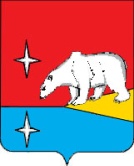 В целях приведения отдельных положений муниципального нормативного правового акта в соответствии с законодательством Российской Федерации, Администрация городского округа ЭгвекинотП О С Т А Н О В Л Я Е Т:Внести в Порядок предоставления субсидии из бюджета городского округа Эгвекинот на содействие развитию индивидуального жилищного строительства в городском округе Эгвекинот, утвержденный Постановлением Администрации городского округа Эгвекинот от 18 июня 2021 г. № 251-па, следующие изменения:1.1. Раздел I дополнить пунктом 1.7 следующего содержания: «1.7. Сведения о Субсидии размещаются на едином портале бюджетной системы Российской Федерации в информационно-телекоммуникационной сети «Интернет» при формировании проекта решения о бюджете городского округа Эгвекинот (проекта решения о внесении изменений в решение о бюджете).».1.2. В разделе II абзац второй пункта 2.4 изложить в следующей редакции:«- не должен являться получателем средств из бюджета городского округа Эгвекинот, бюджета Чукотского автономного округа на основании иных нормативных правовых актов Чукотского автономного округа и городского округа Эгвекинот на цели, указанные в пункте 1.3 настоящего Порядка.».1.3. В приложении 1 к Порядку предоставления субсидии из бюджета городского округа Эгвекинот на содействие развитию индивидуального жилищного строительства в городском округе Эгвекинот абзац первый подпункта б пункта 1 заявки изложить в следующей редакции:«б) не получал средства из бюджета городского округа Эгвекинот, бюджета Чукотского автономного округа на основании иных нормативных правовых актов Чукотского автономного округа и городского округа Эгвекинот в целях частичного возмещения затрат, связанных с:».2. Настоящее постановление обнародовать в местах, определенных Уставом городского округа Эгвекинот, и разместить на официальном сайте Администрации городского округа Эгвекинот в информационно-телекоммуникационной сети «Интернет».3. Настоящее постановление вступает в силу со дня обнародования и распространяет свое действие на правоотношения, возникшие с 18 июня 2021 года.4. Контроль за исполнением настоящего постановления возложить на Управление промышленной политики Администрации городского округа Эгвекинот (Абакаров А.М.).Глава Администрации				       	                                     Р.В. КоркишкоАДМИНИСТРАЦИЯГОРОДСКОГО ОКРУГА ЭГВЕКИНОТП О С Т А Н О В Л Е Н И Еот 20 августа 2021 г.№ 370 - па                              п. ЭгвекинотО внесении изменений в Порядок предоставления субсидии из бюджета городского округа Эгвекинот на содействие развитию индивидуального жилищного строительства в городском округе Эгвекинот, утвержденный Постановлением Администрации городского округа Эгвекинот от 18 июня 2021 г. № 251-паО внесении изменений в Порядок предоставления субсидии из бюджета городского округа Эгвекинот на содействие развитию индивидуального жилищного строительства в городском округе Эгвекинот, утвержденный Постановлением Администрации городского округа Эгвекинот от 18 июня 2021 г. № 251-паО внесении изменений в Порядок предоставления субсидии из бюджета городского округа Эгвекинот на содействие развитию индивидуального жилищного строительства в городском округе Эгвекинот, утвержденный Постановлением Администрации городского округа Эгвекинот от 18 июня 2021 г. № 251-па